6 клас                                   Домашна работа – 21 учебна седмица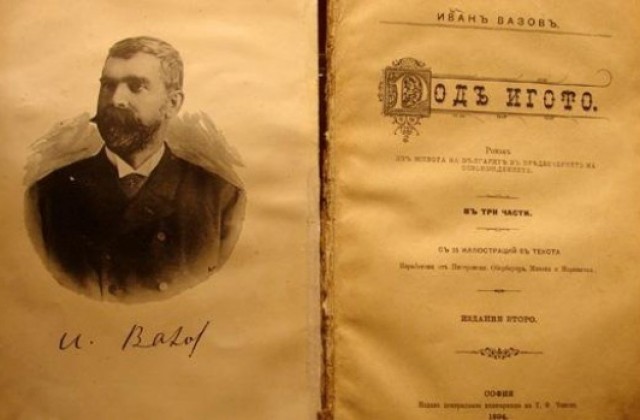 1.Моля прочетете глава XI „Радини вълнения” от романа „Под игото” на Иван Вазов на страници  90-93 от учебника по Литература.                                                                                                       Можете да изслушате текста като следите съдържанието в учебника тук: https://www.youtube.com/watch?v=5-23biN6Iz0 2. На страница 93 в учебника по Литература ще намерите речник на непознатите думи, а ако срещнете в текста такива, които не са изяснени в учебника, запишете ги в тетрадките си и ще ги обясним в клас.3. Докато четете текста, моля направете списък с имената на героите, които са споменати. 